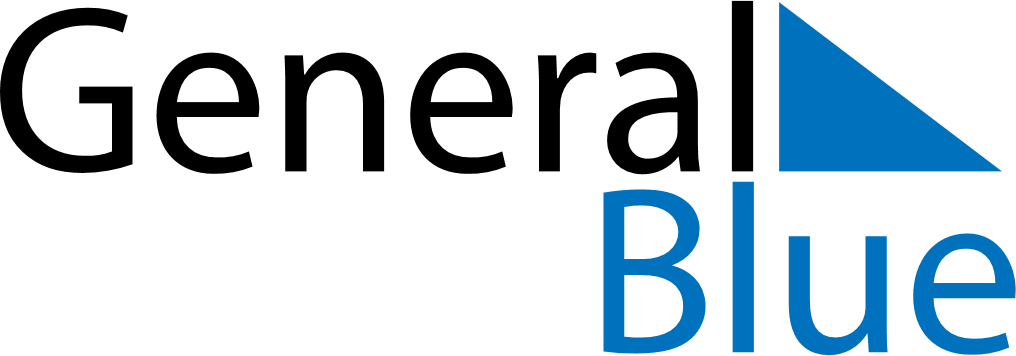 Guyana 2020 HolidaysGuyana 2020 HolidaysDATENAME OF HOLIDAYJanuary 1, 2020WednesdayNew Year’s DayFebruary 23, 2020SundayRepublic DayMarch 10, 2020TuesdayPhagwahApril 10, 2020FridayGood FridayApril 13, 2020MondayEaster MondayMay 1, 2020FridayLabour DayMay 5, 2020TuesdayArrival DayMay 26, 2020TuesdayIndependence DayJuly 6, 2020MondayCARICOM DayJuly 31, 2020FridayEid Ul AdhaAugust 1, 2020SaturdayEmancipation DayOctober 29, 2020ThursdayYouman NabiNovember 14, 2020SaturdayDeepavaliDecember 25, 2020FridayChristmas DayDecember 26, 2020SaturdayBoxing Day